П Л А Н работы комиссии по гендерному равенству  комитета Дорпрофжел на Восточно-Сибирской железной дороги – филиала ОАО «РЖД» на 2019 годИсп. Шубина Т.Н., ДорпрофжелТел.4-40-36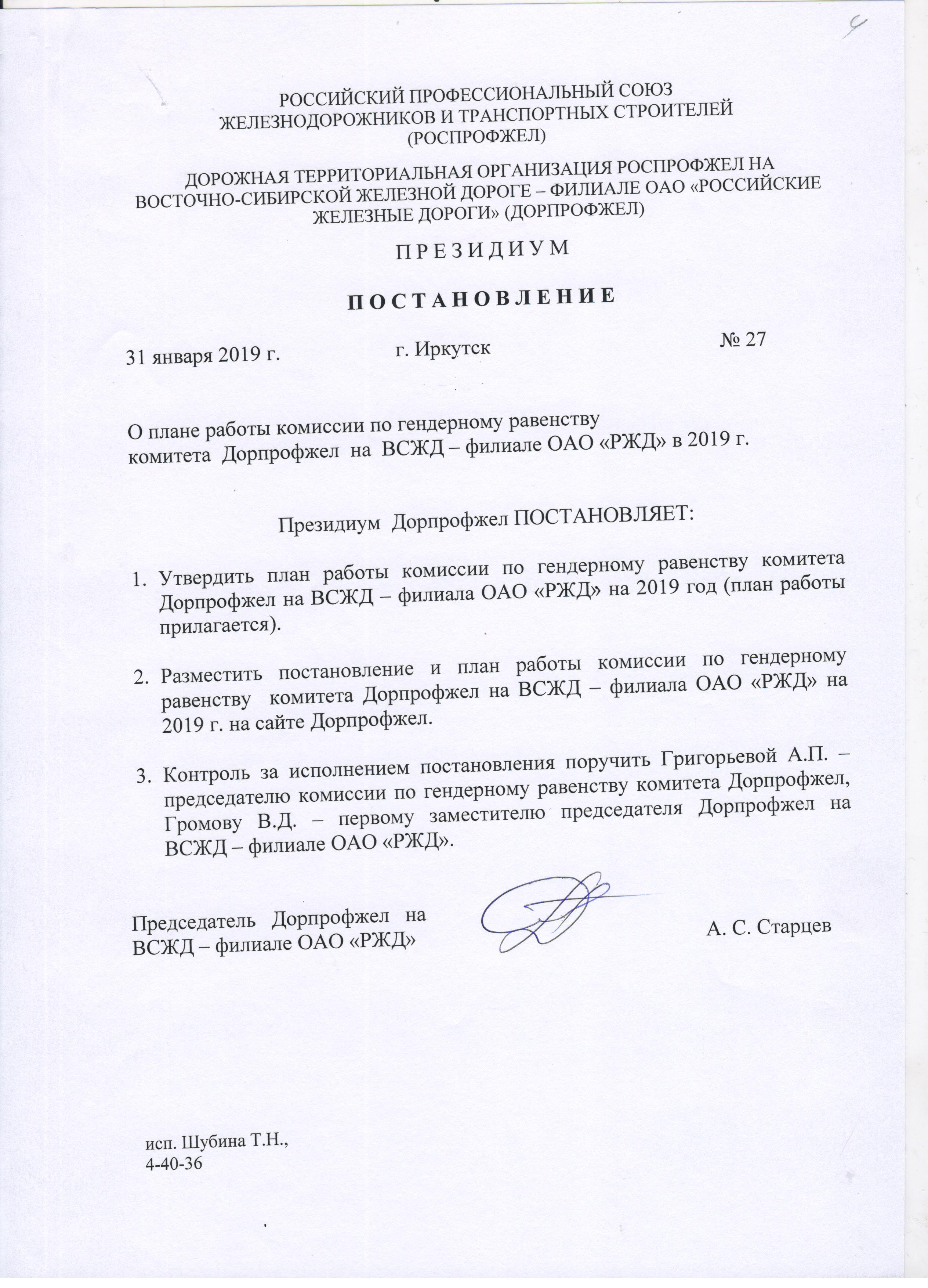 № п/п           Наименование мероприятийСрокисполненияОтветственный за исполнение1.Провести заседания комиссии комитета Дорпрофжел по гендерному равенству 2 заседания по полугодиюШубина Т.Н.Григорьева А.П.2. Принять участие в подготовке и рассмотрении на Президиуме  Дорпрофжел вопроса о соблюдении прав и гарантий коллективных договоров в отношении женщин и лиц с семейными обязанностями, о соблюдении трудового законодательства работающих женщин в коллективе Иркутского филиала ФПК по предложению правовой инспекции труда Дорпрофжел. В течении  1 кварталаГригорьева А.П.,   правовая инспекция труда Дорпрофжел3.Принять участие в работе общественной палаты Иркутской области по вопросам материнства, детства, соблюдения трудового законодательства в отношении работающих женщин, лиц с семейными обязанностями.В течение годаГригорьева А.П.,  члены комиссии  5.Провести мероприятия, посвященные Дню защиты детей.июньГригорьева А.П., члены комиссии6.Рассмотреть на  заседаниях координационных советов филиалов, РО с участием координаторов комиссии комитета Дорпрофжел по филиалам и РО вопросы по направлениям работы комиссии по гендерному равенству  комитета Дорпрофжел. 1 кварталШубина Т.Н., координаторы  комиссии7.Продолжить практику работы с детскими домами. Опубликовать материалы опыта работы ППО в материалах комиссии.В течение годаЧлены комиссий совместно с ППО8.Подготовить буклет по материалам комиссии.В течение годаШубина Т.Н.,Григорьева А.П.9.Подготовить материал заседания комиссии в газету «Восточно-Сибирский путь».В течение годаШубина Т.Н.,Греков П.С.Григорьева А.П., члены комиссии10.Готовить материал по гендерному равенству, работы комиссии для размещения на сайте ДорпрофжелВ течение годаШубина Т.Н.Шангареева Н.С.11.Подготовить предложения Президиуму Дорпрофжел о поощрении профсоюзных активистов женщин-матерей многодетных семей.Март  ноябрьЧлены комиссии12. Провести культурно-массовые мероприятия, посвященные праздникам:«День знаний»«День пожилого человека»«День матери»«День против насилия над женщинами» «8 Марта»сентябрьоктябрьноябрь февраль мартШубина Т.Н.Григорьева А.П.Председатели региональных комиссий, ППО совместно с центрами культуры ДСС13.Принять участие в проектах программы общественной организации Иркутского региона «Ангара».В течение годаЧлены комиссии14.Подготовить предложения в Двухсторонние комиссии о реализации  кол.договоров по соблюдению гарантий и льгот работающих женщин, женщин имеющих детей.ФевральиюльЧлены комиссии15.Принять участие в сотрудничестве с комиссиями по гендерному равенству территориальных организаций профсоюзов ФНПР (Иркутск, Улан-Удэ).В течение годаПредседатели региональных комиссий16.Принять участие в сотрудничестве с Областным (Иркутским), республиканским (Бурятия) комитетами по работе с женщинами.В течение годаЧлены комиссии17.Принять участие в дорожных смотрах-конкурсах, конкурсах предприятий: «Мисс железнодорожница», «Лучший по профессии» (женские профессии) и другихВ течение годаСтепанова Т.В.18.Принять участие в проведении ежегодного спортивного праздника «Папа, мама, я – спортивная семья».В течение годаЧлены комиссии19.Принять участие в акции «Собери портфель первокласснику».СентябрьВсе комиссии 20.Принять участие в организации оздоровления детей в летний, зимний период времени, обес-печении новогодними подарками, организации экскурсионных программ для детей.В течение годаВсе члены комиссии21.Принять участие в акциях, проводимых международной организацией транспортников, РОСПРОФЖЕЛ, посвященных гендерному равенству, реализации решений комиссий ЦК РОСПРОФЖЕЛВ течении годаЧлены комиссии22.Совместно с редакцией газеты «Восточно-Сибирский путь принять участие в подготовке материалов и проведении  конкурсов о женщинах. В течении годаЧлены комиссии